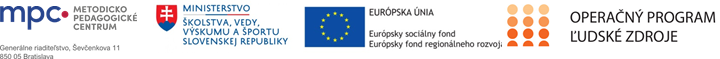 Štvrťročná správa o činnosti Operačný programOP Ľudské zdroje Prioritná os1 Vzdelávanie PrijímateľMetodicko-pedagogické centrumNázov projektuPomáhajúce profesie v edukácii detí a žiakov II.Kód ITMS ŽoP312011AQI4Meno a priezvisko zamestnancaMeno a priezvisko AU + škola (doplniť)Názov a číslo rozpočtovej položky rozpočtu projektu4.6.3. Asistent učiteľa pre žiakov so zdravotným znevýhodnením v  SŠ Obdobie vykonávanej činnosti01.01.2021 resp. dátum nástupu podľa  zmluvy – 31.03.2021Správa o činnosti:  Zoznam výstupov činnosti (prílohy):*Vypracoval (meno, priezvisko, dátum)Meno a priezvisko (doplniť), 01.04.2021PodpisSchválil (meno, priezvisko riaditeľa, dátum)Meno a priezvisko (doplniť), 01.04.2021Podpis